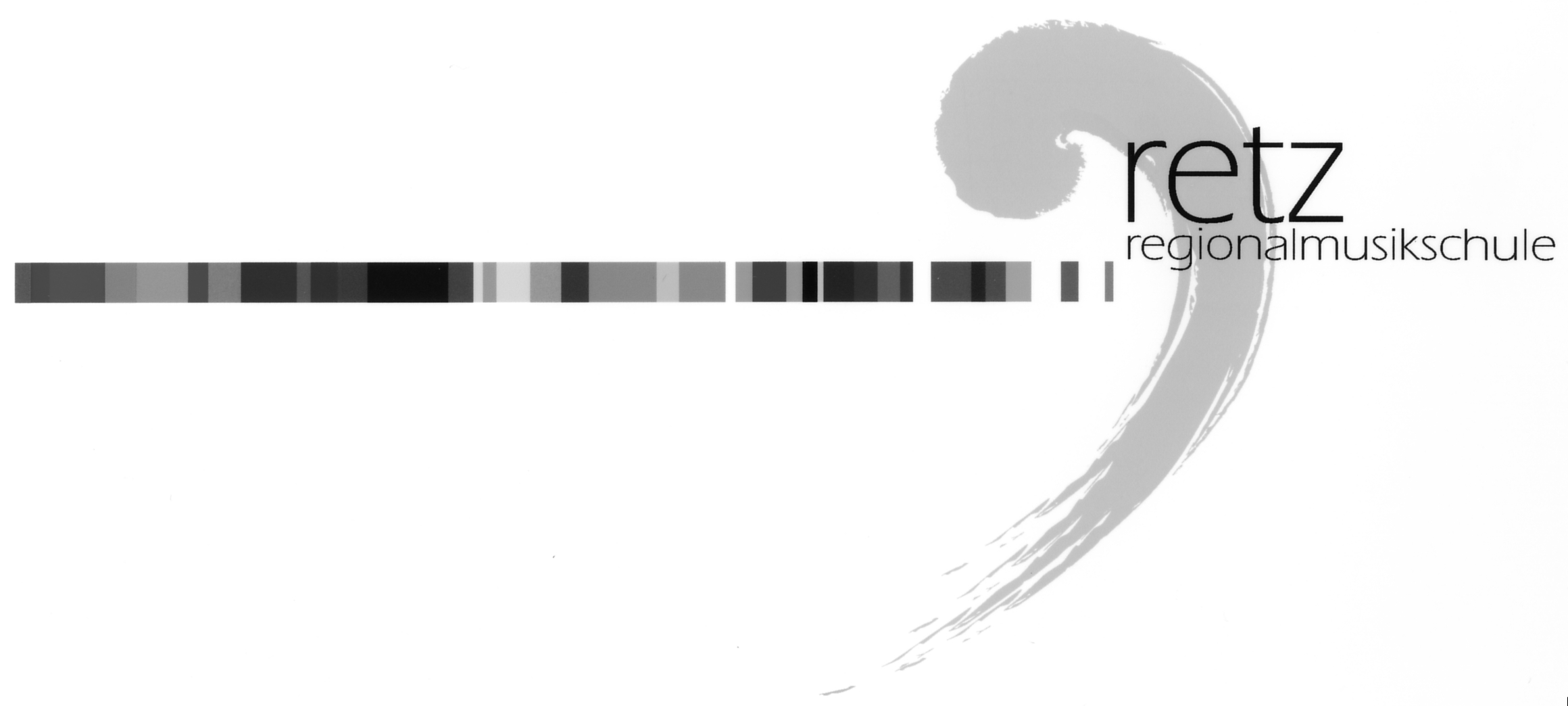 ANFÄNGERVIRTUOSEN Konzert der MusikschulanfängerGrußworte 	MD Mag. Gerhard FormanGruppe Retz, BallettLena Elsigan, Nina Ernst, Carmela Fuchs, Xenia Hess, Lea Knapp, Miriam Ladentrog, Theresa Hebenstreit, Katharina Bubas 				Schnappi			J. GruttmannKlasse: ML Maria HimmelmayerMaximilian Polt, Laura Klausgraber		Clowns				M. Schneiderund Florine Landsteiner, Klavier			Pinocchio			M. SchneiderKlasse: Mag. Monika MusilSophie Bauer, Fagott				Old McDonald			traditionalKlasse: Mag. Christine Gaugl	Martina Schöchtner, Kornett			Schlittschuhlauf			traditionalKlasse: ML Gerald HoffmannValentin Hirseh, Klarinette			N.N.				N.N.Klasse: Mag. Libor HavelkaClara Fröschl, Klavier				Hänschen klein			traditional	Klasse: Mag. Johannes DiemNora Sackmann, Querflöte			Menuett			J. HaydnKlasse: ML Sonja WurmKatja Trausmüller, Oboe				Zizibe				volksweiseKlasse: Mag. Gertraud HlavkaAnnika Nader, Kornett				A, a, a 				volksweiseKlasse: ML Gerald HoffmannAnnika Nader, Gitarre				Sascha liebt nicht große Worte	tradtionalKlasse: ML Anna BinderClaudia Österreicher, Klarinette			Menuett 			M. CossetteKlasse: Mag. Libor HavelkaMax Rockenbauer, Bernadette Schifter 		Lirum, Larum, Löffelspiel		traditionalund Leni Hermann, Gitarre			Kellerassel und Flo		traditionalKlasse: Mag. Michael ScheedDaniel und Philipp Lechner, Gitarre		Hey, hey Wicki			K. SvobodaKlasse: Mag. Michael ScheedMelanie Fend, Klavier				Die Perlenschnur		A. KristienKlasse: Mag. Katharina Schnizer			Zwei auf einen Schlag		H.  RoneijnChristian Preiser, Xylophon				Auf der Schaukel		S. DiemerKlasse: ML Robert Eigner	Samira Bouba, Klarinette				Three notes			R. MauzKlasse: Mag Libor HavelkaAnja Wurm und Sophie Bayer, Klarinette		Merrily we roll along			traditionalKlasse: ML Georg Riedl				Fuchs, du hast die Gans gestohlen	traditional				Te deum			M. A. CharpentierClemens Steindl und 				Hänsel und Gretel			traditionalLukas Wydra, TenorhornKlasse: ML Johannes Pausackerl		Sarah Bazala, Asha Marina Eberhard, Elea Hinterndorfer, Elisabeth Pölz, Marie Schnircher, BlockflöteKlasse: ML Maria Kukelka		Merrily we roll along			traditionalDominik Hawle und 				Zusammen und alleine			traditionalFerdinand Döller, SaxophonKlasse: ML Stephanie BauerLena Bauer und				Kasperle				R. ButzKatharina Geretschläger Klasse: Karoline Schöbinger, M. A.	Alina Katzenschlager, Flügelhorn		Schlaf, Kindlein, schlaf			traditionalKlasse: ML Franz Neubauer				Morgen kommt der …			traditionalMatthias Bsteh, Klavier				Hänschen klein  mit Variation		traditionalKlasse: ML Dominik OberenzerFelix Schandl, Kornett				Vier ist zu viel				J. de HaanKlasse: Prof. Christian ExelAnja Schiner, Saxophon				Käpt´n Nrummbär			J. ButjimaKlasse: ML Stephanie Bauer			Clara Lehninger, Violine				Schlaflied			R. Holzer-RhombergDilaraAkou, Violine				Tango				R. Holzer-RhombergKatrin Holy, Violine				Abendlied			R. Holzer-RhombergHelena Pointer, Violine				Sonne, Mond und Sterne	R. Holzer-RhombergKlasse: ML Alice TauscherVictoria Stumpf, Anja Trausmüller, Leonie Mandlburger, Alina Bayer, Querflöte		If you´re happy			traditionalKlasse: ML Sonja Wurm				Lustig und verrückt		„Young Composers“Michael Jagenteufel und 				Old McDonald			traditionalLisa Prechtl, Sopran- und Altblockflöte		Summ, summ, summ		traditionalKlasse: ML Christina SchuhTheresa Stumpf, Querflöte				Canario			J. von dem HofeKlasse: ML Markus SchleeSophie Wahl und Florentine Greylinger 		Flohwalzer			traditionalKlasse: ML Carmen Manera Guzman		Old McDonald			traditionalAm Klavier: ML Carmen Manera GuzmanProgrammänderungen vorbehalten!Besuchen sie auch die Homepage der Musikschule unter www.musikschuleretz.com„Play music, not notes!“ (Frederick Fennel)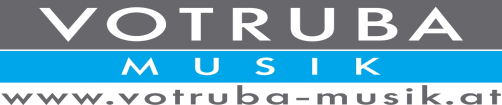 